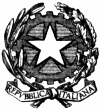 ISTITUTO COMPRENSIVO________________________________________ORGANICO DI FATTO SCUOLA DELL’INFANZIA A.S. 2016/17Codice Istituto Riferimento:  PZIC___________			Codice Plesso: PZAA___________  			Nome Plesso								Comune:_________________________________Dati per il Sostegno                                                                                                                                           IL DIRIGENTE SCOLASTICOData________________________________________________________Causale dell’eventuale incremento/decremento del numero di alunni rispetto a quello comunicato in Organico di Diritto (nulla osta in ingresso indicando anche l’Istituto scolastico di provenienza, nulla osta in uscita indicando l’Istituto scolastico di destinazione, alunni ripetenti, alunni provenienti dall’estero, ecc…)a._________________________________________________________________________________________________b._________________________________________________________________________________________________c._________________________________________________________________________________________________d._________________________________________________________________________________________________ ------ALUNNIminori di 4 annitra 4 e 5 annimaggiori di 5 anni	N°TOTALE ALUNNIN° SEZIONIOrario NormaleOrario RidottoALUNNIminori di 4 annitra 4 e 5 annimaggiori di 5 anniOrario normaleOrario ridotto	 	 